FMS Spirit Week April 23rd-27th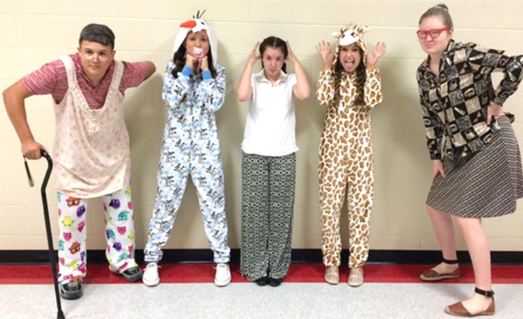 Monday= Circle of Life Day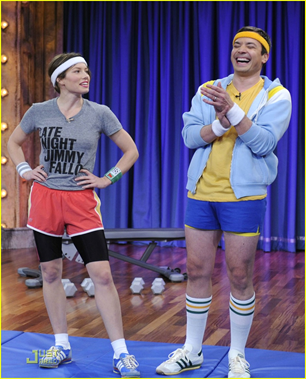 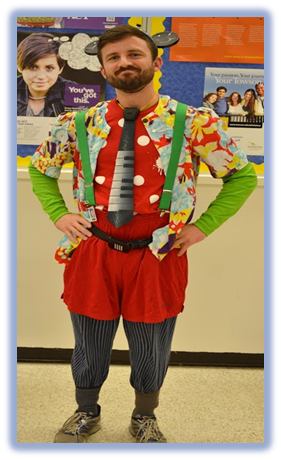 Tuesday= Tacky Tuesday Wednesday= Workout Wednesday 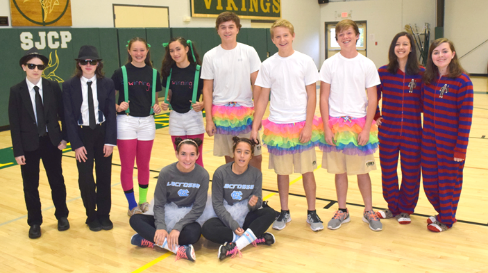 Thursday= Twinning Thursday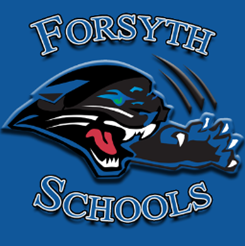 Friday= Forsyth Spirit DayEach day a student participates, contributes 1 point to their class’s week-long score!